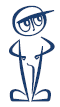 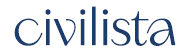 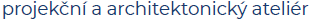 Níže uvedeného dne, měsíce a roku uzavřely smluvní strany:Střední odborná škola a Střední odborné učiliště, Kladno, náměstní Edvarda Beneše 2353, se sídlem nám. E. Beneše 2353, 272 01 Kladno, IČ: 00473634, DIČ: CZ00473634, zastoupená Mgr. Petrem Patákem, DiS., MBA  ředitelem příspěvkové organizacena straně jedné (dále jen „příkazce“)č. smlouvy: 139/473634/2022aAteliér Civilista s.r.o., se sídlem č.p. 241, 273 63 Bratronice, IČ: 03776841, DIČ: CZ03776841, zapsaná v obchodním rejstříku vedeném Městským soudem v Praze pod sp.zn. C 237524, zastoupena Jiřím Tesařem, jednatelemna straně druhé (dále jen „příkazník“)tutopříkazní smlouvuo výkonu činnosti technického dozoru investoraI.Úvodní ustanoveníStřední odborná škola a Střední odborné učiliště, Kladno, náměstí Edvarda Beneše 2353  je investorem stavby „Přístavba krytého sezení, včetně zastřešení vstupu do budovy “, kat. území Kladno, poz. parc. 543, ul. nám. E. Beneše 2353, 272 01 Kladno, kraj Středočeský“ (dále též pouze „stavba“), jež má být prováděna podle projektové dokumentace zpracované společností Ateliér Civilista s.r.o., IČO: 037 76 841, zastoupené jednatelem Jiřím Tesařem.Příkazce má zájem o zajištění výkonu činnosti technického dozoru investora při realizaci stavby. Příkazník bude vykonávat činnost prostřednictvím projektanta xxx xxxxxx xxxxxxx.Příkazník prohlašuje, že je podle platných právních předpisů oprávněn ke všem činnostem, k nimž se touto smlouvou zavazuje a že je tyto činnosti schopen a připraven provést s odbornou péčí.II.Předmět smlouvy, místo plněníPředmětem této smlouvy je závazek příkazníka obstarat pro příkazce záležitost, kterou je výkon činnosti technického dozoru investora, a závazek Střední odborné školy a Středního odborného učiliště, Kladno, náměstí Edvarda Beneše 2353 jakožto příkazce zaplatit příkazníkovi za řádný výkon jeho činnosti dále v této smlouvě sjednanou odměnu.Místem plnění je město Kladno náměstí Edvarda Beneše 2353, parc.č. 543, kat. území Kladno.Příkazník prohlašuje, že se před uzavřením této smlouvy seznámil se všemi podklady, podle kterých má být stavba prováděna, zejména s projektovou dokumentací stavby a smlouvou o dílo se zhotovitelem stavby PRAGOTRADE spol. s r.o., Maršála Rybalka 379, 273 08 Pchery – Humny, IČ: 16189612, jejíž kopii od příkazce obdržel. III.Specifikace činnosti příkazníkaPříkazník se zavazuje provést v rámci svého závazku k výkonu technického dozoru investora osobně nebo prostřednictvím svých odborně způsobilých zaměstnanců, nebo prostřednictvím svých odborně způsobilých kooperantů (spolupracujících osob) činnosti, které jsou v následující tabulce označeny křížkem (x):IV.Čas plněníStavební práce na stavbě (dále jen „stavební práce“) budou zahájeny dne 26. 9. 2022. Předpokládaný termín ukončení stavebních prací a předání stavby příkazci jakožto objednateli stavby je den 20.12.2022 Doba mezi zahájením stavebních prací a předpokládaným termínem jejich dokončení a předání stavby příkazci jakožto objednateli stavby je dále označována jako „Předpokládaná doba stavby“.Podle dohody smluvních stran bude příkazník vykonávat činnost podle této smlouvy ode dne uzavření této smlouvy až do doby skutečného dokončení stavby a jejího předání příkazci jakožto objednateli stavby, a to i v případě, že Předpokládaná doba stavby bude překročena.V.Odměna, fakturace a platební podmínkySmluvní strany se dohodly na celkové odměně příkazníka ve výši 98.000,- Kč bez daně z přidané hodnoty. Příkazník je oprávněn k této odměně účtovat daň z přidané hodnoty v souladu s platnými právními předpisy. Příkazník je oprávněn požadovat přiměřené zvýšení odměny, bude-li překročena Předpokládaná doba stavby. Přiměřené zvýšení odměny je rovněž přípustné také v případě, že vznikne potřeba provedení dalších činností neuvedených v této smlouvě.Odměna za činnost příkazníka bude hrazena na základě daňových dokladů (dále jen „faktury“) vystavovaných příkazníkem následovně: záloha 50% při podpisu smlouvy, doplatek po dokončení a předání stavby. Příkazník je oprávněn odesílat faktury elektronicky na email Příkazce.Částka vyúčtovaná tím kterým daňovým dokladem příkazníka je splatná do 30 dnů od doručení příslušného daňového dokladu příkazci. Pro případ, že příkazce bude poskytovat odměnu příkazníkovi prostřednictvím bezhotovostní platby, sjednávají smluvní strany, že závazek příkazce k zaplacení odměny je splněn připsáním příslušné částky na účet příkazníka.VI.Ostatní ujednáníPříkazník je povinen postupovat při obstarávání záležitosti příkazce s odbornou péčí a v souladu se zájmy příkazce, které příkazník zná nebo které s vynaložením odborné péče znát musí a má. Tyto zájmy příkazce je příkazník povinen chránit. Příkazník použije při plnění svých povinností každého prostředku, kterého vyžaduje povaha obstarávané záležitosti, jakož i takového, který se shoduje s vůlí příkazce. Od příkazcových pokynů se příkazník může odchýlit, pokud to je nezbytné v zájmu příkazce a pokud nemůže včas obdržet jeho souhlas.Příkazník je povinen obstarat záležitost dle této smlouvy dle pokynů příkazce. Příkazník je povinen písemně oznámit příkazci všechny okolnosti, které při zařizování záležitosti zjistil a které mohou mít vliv na změnu příkazcových pokynů. Příkazník je povinen písemně upozornit příkazce na nevhodnost jeho pokynů ve vztahu k příkazu dle této smlouvy. Vyžaduje-li řádné plnění povinností příkazníka, aby příkazník za příkazce právně jednal, vystaví příkazce příkazníkovi včas potřebnou plnou moc. Příkazník je povinen příkazce o potřebě takové plné moci včas informovat. Příkazník ručí za splnění závazků třetích osob, se kterými uzavřel smlouvu jménem a na účet příkazce nebo s nimiž byla smlouva příkazcem uzavřena na základě návrhu příkazníka. Tato smlouva bez dalšího nepředstavuje zmocnění příkazníka k takovému jednání za příkazce, které představuje uzavírání smluv či dodatků k těmto smlouvám. Příkazník je povinen zajistit řádné plnění smluv uzavřených mezi příkazcem a třetí osobou (třetími osobami). Příkazník je povinen zajistit dodržování veškerých smluvních ujednání z uzavřených smluv.Příkazce se zavazuje včas informovat příkazníka o všech skutečnostech důležitých pro plnění jeho závazku a včas udělovat příkazníkovi pokyny, je-li jich třeba. Příkazce dále předá příkazníkovi podklady, kterých je třeba pro řádné plnění jeho povinností.V případě, že příkazce neuhradí fakturu ve lhůtě splatnosti, je příkazník oprávněn po příkazci požadovat smluvní pokutu ve výši 0,05 % z dlužné částky za každý i započatý den prodlení.VII.Závěrečná ustanoveníTato Smlouva je vyhotovena ve dvou stejnopisech, z nichž každá smluvní strana obdrží po jednom.Tato smlouva může být měněna pouze písemně.Ukáže-li se některé z ustanovení této smlouvy zdánlivým (nicotným), posoudí se vliv této vady na ostatní ustanovení smlouvy obdobně podle § 576 občanského zákoníku.V Kladně dne 21. 9. 2022	 		V Kladně dne 21. 9. 2022____________________________ 				_____________________________      Mgr. Petr Paták, DiS., MBA				           Jiří Tesař, jednatelředitel příspěvkové organizace				           Ateliér Civilista, s.r.o.Činnosti a služby v průběhu provádění stavby1.1.	Organizace předání a převzetí staveniště zhotovitelem stavby včetně přípravy protokolu o předání staveniště.X1.2. 	Účast na jednáních s dotčenými orgány a organizacemi, která souvisejí s prováděním stavby, 	zejména s orgány památkové péče, se správci inženýrských sítí a se zástupci poskytovatele dotace, pokud to provádění stavby vyžaduje.X1.3. 	Zajištění doplňování projektové dokumentace, podle které se stavba provádí, a zjištění případných odchylek od projektové dokumentace, s výjimkou odchylek vyžadujících autorský dozor; koordinace požadavků autorského dozoru a požadavků zhotovitele stavby.X1.4. 	Kontrola zhotovitele stavby při dodržování podmínek po celou dobu provádění stavby. X1.5. Organizace pravidelných kontrolních dnů stavby ve spolupráci se zhotovitelem v termínech nezbytných pro řádné provádění kontroly, nejméně však dvakrát za měsíc. Příkazník je povinen se kontrolních dnů účastnit, jednání řídit a za tímto účelem o konání kontrolního dne v přiměřeném předstihu informovat osoby, jejichž účast je pro naplnění účelu kontrolního dne nezbytná či vhodná. Příkazník je povinen z každého kontrolního dne pořídit zápis umožňující v dostatečném rozsahu přezkum plnění povinností příkazníka a zhotovitele stavby. Zápis z kontrolního dne vyhotovuje příkazník bez zbytečného odkladu, nejpozději do 5 dnů po konání kontrolního dne. Zápisy z kontrolních dnů příkazník podepisuje a je povinen plnit úkoly vyplývající pro něj z příslušného zápisu. Příkazník zápisy archivuje. X1.6. 	Cenová a věcná kontrolu provedených prací a zajišťovacích protokolů porovnáním s odsouhlaseným rozpočtem.X1.7. 	Kontrola podkladů zhotovitele pro fakturování z hlediska věcné náplně podle skutečně provedených prací, kontrola dodržení podmínek fakturace dle uzavřené smlouvy s písemným potvrzením správnosti opatřeným podpisem příkazníka.X1.8. 	Sledování souladu provedených a fakturovaných prací s položkovými rozpočty jednotlivých stavebních objektů nebo provozních souborů a s celkovým rozpočtem stavby.X1.9. 	Kontrola a vyhodnocování čerpání nákladů stavby a posuzování předložených změnových listů a jejich předkládání příkazci s písemným vyjádřením.X1.10. 	Nápomocen při plnění podmínek vyplývajících příkazci ze smlouvy o dílo se zhotovitelem stavby.X1.11. 	Technická kontrola prací, technologických postupů a dodávek, zejména soulad jejich 	provedení s technickými normami a ostatními předpisy vztahujícími se ke kvalitě stavebních prací.X1.12. 	Technická a věcná kontrola prací a dodávek stavby, které budou v dalším postupu prací zakryty nebo znepřístupněny.X1.13. 	Projednání návrhů zhotovitele stavby na záměny materiálů, zabezpečení stanoviska autorského dozoru a předkládání návrhů na rozhodnutí příkazci, včetně posouzení a doporučení těchto změn. Při každé změně projektu (včetně změn navržené technologie a materiálů) vypracování písemné zprávy (na vyžádání a za poplatek), jejímž obsahem bude zhodnocení změny a dále případná upozornění na možná rizika spojená s takovou změnou, vady projektové dokumentace či jiných podkladů vymezujících takovou změnu, jakož i upozornění na případně nevhodně navržené části takové změny, a to nejpozději do 5 dnů od předložení návrhu změny příkazcem nebo zhotovitelem stavby.X1.14. 	Kontrola zhotovitele stavby při provádění předepsaných zkoušek materiálů, konstrukcí a prací, kontrolu dokladů prokazujících kvalitu prací včetně archivace všech protokolů, 	revizních zpráv a zápisů z toho vyplývajících.X1.15. 	Pravidelná kontrola stavebních a montážních deníků, pravidelné zápisy s vyjádřením zejména ke kvalitě prováděných prací a v případě nedodržení podmínek výstavby stanovení požadavků na nápravu (formou zápisu ve stavebním deníku).X1.16. 	Kontrola časového průběhu provádění stavby, dodržování termínů stanovených ve smlouvě o dílo se zhotovitelem stavby, případně stanoveného časového a finančního harmonogramu 	prováděných prací. V případě ohrožení dodržení termínů okamžité vyrozumění příkazce.X1.17. Příprava a zpracování podkladů pro závěrečné vyhodnocení stavby. -1.18. 	Převzetí podkladů pro předání a převzetí stavby, kontrola dokladů vyžadovaných smlouvou o dílo po zhotoviteli pro předání a převzetí stavby.X1.19. 	Organizační příprava předání a převzetí stavby, účast na předání a převzetí stavby, včetně pořízení protokolu o předání a převzetí stavby, vymezení všech vad a nedodělků včetně stanovení termínu jejich odstranění.X1.20. 	Kontrola a odsouhlasení správnosti dokumentace skutečného provedení stavby, zajištění jejího případného doplnění a následného předání příkazci.X1.21. 	Převzetí všech dokladů geodetického zaměření a jejich předání příkazci.-1.22. Fotodokumentace průběhu stavby (2 paré)XČinnosti a služby po dokončení stavby2.1. 	Kontrola odstraňování vad a nedodělků zjištěných při předání a převzetí stavby.-2.2. 	Příprava podkladů pro kolaudační řízení.-2.3.  Účast na kolaudačním řízení a poskytování součinnosti příkazci -2.4. 	Kontrola vyklizení staveniště zhotovitelem stavby.-2.5. 	Spolupráce při zajištění dokladů požadovaných k závěrečnému vyhodnocení projektu a jejich předání příkazci a poskytovateli dotace, je-li toho v daném případě zapotřebí.-2.6. 	Účast na zkušebním provozu stavby, bude-li stanoven, a spolupráci na jeho vyhodnocení.-2.7. 	Spolupráce při vypracování závěrečné zprávy jako podkladu pro závěrečné vyúčtování příkazce se zhotovitelem stavby (zpráva bude obsahovat zejména shrnutí provedených prací dle smlouvy a případných dodatečných prací) včetně účasti při konečném vyúčtování stavby.-